KISLINE in BAZEBRÖNSTEDOVA DEFINICIJA:Baze so snovi, ki sprejemajo protone, kisline pa snovi, ki jih oddajajo.kislina 1 + baza 1  kislina 2 + baza 2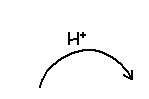 [reducent  oksidant]Po tej definiciji so kisline snovi, ki oddajajo protone drugim snovem, ne pa glede na oddajanje vodi: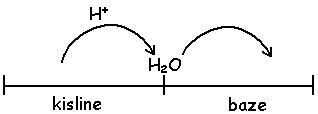 Ionske reakcijePri teh reakcijah reagirajo ioni med sabo.So hitre, potečejo pa samo v primeru:pri reakciji nastane SLABO TOPNA SNOV: (karbonati:CO3, AgCl) če pri reakciji NASTANE PLINkadar NASTANE SLABO IONIZIRANA SNOV: ionizacija [elektrolitska disociacija] – proces, ko molekula razpade na ioneH2O - težko razpadejo na ione: nitratri, kloridi – vsi dobro topni v vodiNa in K soli so dobro topne v vodi –ll-Jakost kislin in baz1. MOČNE KISLINE:HCl + H2O  H3O- + Cl-   K1     B1        K2      B2 100, 1 ostane v     99      99 obliki molekulePROTOLIZA: reakcija protona iz kisline2. ŠIBKA KISLINE:CH3COOH + H2O       H3O+ + CH3COO- 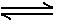 	K1	    B1		  K2		B2razlikujeta se po tem, kako zlahka oddata protonmočne kisline zlahka oddajo protonepri šibkih kislinah pa večina molekul ostane v isti oblikiSTOPNJA PROTOLIZE: α: molekule, ki so protolitsko reagirale0 < α < 0,4: šibke kisline (največ 40% uspe oddati svoje protone)???α		: močne kisline (več kot 80% uspe oddati svoje protone)KONSTANTA KISLIN: je podatek, ki nam pove kako močna je kislinaiz konstante ravnotežjaCH3COOH + H2O       H3O+ + CH3COO- 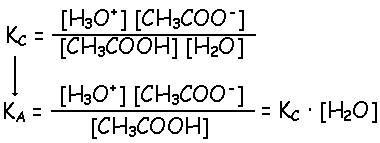 [močne kisline: KA > 102 – večji delež ionske množinešibke kisline: KA < 10-2]pH: merilo za kislost:NEVTRALNO:  [H3O+] = [OH-]  KISLO:  [H3O+] > [OH-] > 10-7M     BAZIČNO:  [H3O+] < [OH-] < 10-7MpH = - log [H3O+]: negativni desetiški logaritem koncentracije    oksonijevih ionovlog 10x = xlog 10 = 1log 100 = 2log 0,1 = log 10-1 = -1log 0,01 = -2log 50 = 1,7*********če kislino 10x rezrečimo, se ji pH spremeni za 1pH merimo z pH METROM:električni instrument z stekleno elektrodo…ki je čutilo instrumenta, ki ga pomočimo v raztopinomerimo koncentracijo H3O+najprej ga UMIRIMO: temperatura v prostoru, damo mu orientacijske točke (elektrodo damo v 2 snovi, za katere vemo točen pH) pH meter pa skozi ti točki potegne meritveno krivuljoelektrodo moramo očistiti z vodo in obrisati, da ne razre4čimo vzorcaMOČNE/ŠIBKE KISLINEENO/VEČPROTONSKE KISLINE:Enoprotonska kislina lažje oddaja (reakcija lažje poteče) – kislina je močnejšaPOSKUSI:1. PREVODNOST:CH3COOH: šibka kislinaNH3: šibka bazaHCl: močna kislinaNaOH: močna bazaizmerimo električno prevodnost – večja kot je, večja je koncentracija ionov4 čaše z enako koncentracijo + ??energija = žarnica ne/zagorirezultati:2. INDIKATORJI: so snovi, ki nam s spremembo barve pokažejo ali gre za kislino ali bazo. To so: fenolftalein, metiloranž, lakmusNEVTRALIZACIJAJe reakcija med kislino in bazo. Pri reakciji vedno nastane sol in običajno tudi voda.AMFOTERNI HIDROKSIDI: ŠIBKE BAZE(obnašajo kot kislina ali baze):Al(OH)3Zn(OH)2Pb(OH)2HIDROLIZA: je reakcija ionov soli z vodo***RAČUNANJE NEVTRALIZACIJE:VNaOH · cNaOH = VHCl · cHClTITRACIJA: je volumetrična analizna metoda; analiza, ki temelji na merjenju voulmnaEKVIVALENTNA TOČKA: je stanje, ko je količina dodane kisline enaka količini dodane bazeTITRACIJASKA KRIVULJA: je krivulja, ki nastane z padanjem pH ob  dodajanju kisline bazišibka kislina:rahlo svetišibka baza:rahlo svetimočna kislina:zelo svetimočna baza:zelo svetikislokislobazičnobazičnolakmusrdečrdečmodermoderfenolftaleinbrezbarvenbrezbarvenroza-vijoličenroza-vijoličenmetiloranžrdečoranžnaoranžnarumen